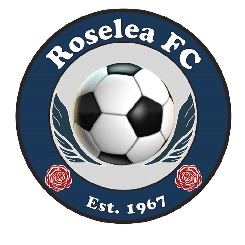 COACH APPOINTMENT POLICYCoaches of all teams at Roselea FC will be appointed under the authority of the Clubs Grading and Technical Committee which will comprise …. Club’s Technical Director or Director of Coaching (Chair) 	Club President (Alternate Chair) All Football Vice Presidents Age Coordinators (as required) A quorum for the Grading and Technical Committee will be 3. This Committee will, in respect of coach appointments and team’s formation… Confirm all appointments of all Team CoachesDetermine the number of teams, and player numbers for teams, in each age group based on registration numbersDetermine the divisions that teams shall nominate for in each age groupConfirm scheduling (frequency, day, location and duration) of all training sessions Oversee the training programs of all teams in the club This Committee, when acting for any particular age group or team, should NOT include any persons who has nominated, or been appointed to, coach a team in question has children in a team in questionCoaches interested to coach teams at Roselea FC must meet and complete all requirements of the WWCC for any age group that they may be involved withaccept all conditions of the Roselea FC Coaches Code of Conduct submit all information requested by the Club for selection as a Coach meet any selection requirements established by the club relevant to any specific ages or levels of team. abide by all club policies relating to Player Gradings and Team FormationNominations for 2020 Coaching Positions for Division 1 or “Blue” TeamsNB: These nominations will also cover “Div 2” teams where Roselea FC do not enter a Div 1 team.Team DetailsMixed or Girls Competition: ______________________________   Age Group _________________________ Personal Details Name ___________________________________________________________Contact Phone N umber:  ______________________	Email Adress ____________________________________________Coaching Details Coach Accreditations / Licences (current)____________________________________________________________Coach Accreditations Previously Held _______________________________________________________________Coaching Experience:  Team(s) Coached in 2019 ______________________________________________________		            Previous Experience __________________________________________________________					      __________________________________________________________Other Supporting Comments ______________________________________________________________________			         ______________________________________________________________________Coaching Willingness Are you interested in coaching this team if you do not have a child graded in this team ?	Yes  ____________    No _____________  I am open to discussing __________________Are you available to coach this team for 2 session per week if required? _________________Name 		______________________________Signature 	______________________________Date 		______________________________